Supplementary MaterialTransmission surface plasmon resonance image detection by a smartphone cameraChutiparn Lertvachirapaiboon*, Chammari Pothipor, Akira Baba*, Kazunari Shinbo, and Keizo Kato Graduate School of Science and Technology, Niigata University, 8050 Ikarashi 
2-nocho, Nishi-ku, Niigata 950-2181, JapanE-mail: *chutiparn.l@eng.niigata-u.ac.jp, *ababa@eng.niigata-u.ac.jp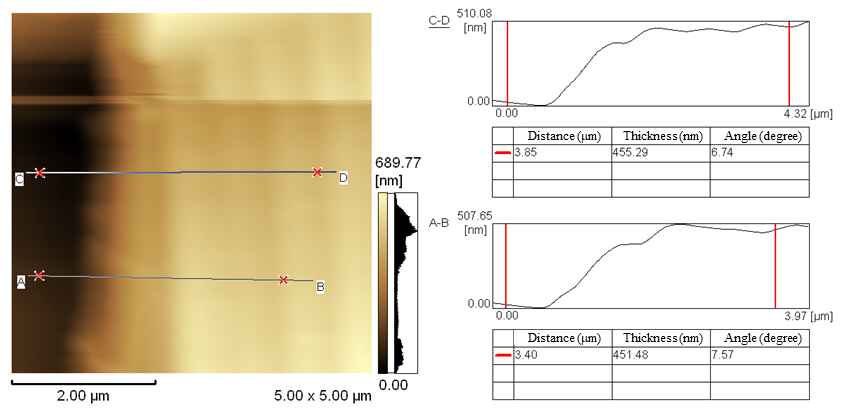 Figure S1. AFM image of total thickness of gold-coated CYTOP grating film. The average total thickness of the substrate is around 450 nm.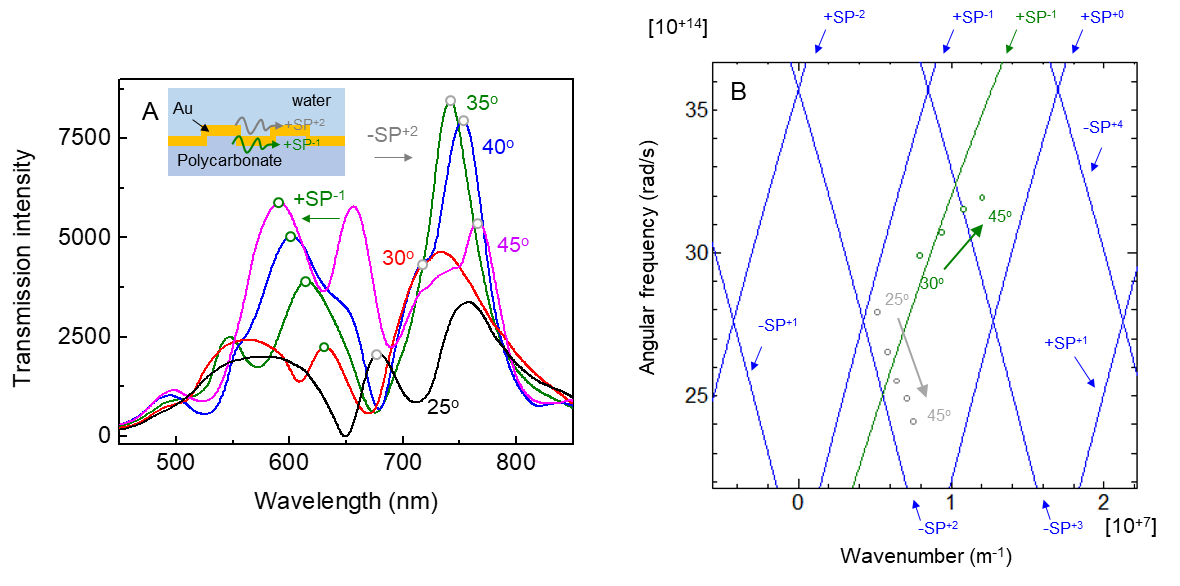 Figure S2. (A) TSPR spectra of gold-coated polycarbonate grating substrate (inset shows schematic of a substrate) and (B) the experimental (dot plots) and calculated (solid lines) results of SP dispersion of the TSPR substrate. The blue and green calculated SP dispersion curves are for gold/water and gold/polycarbonate interfaces, respectively. TSPR peaks for 
−SP+2 (gray dot plots) and +SP−1 (green dot plots) modes were observed in the near-infrared and visible light regions, respectively. The TSPR peaks of the −SP+2 mode originated from the gold/water interface, while the TSPR peak of the +SP−1 mode originated from the gold/polycarbonate interface. All TSPR spectra were recorded in an aqueous environment. 